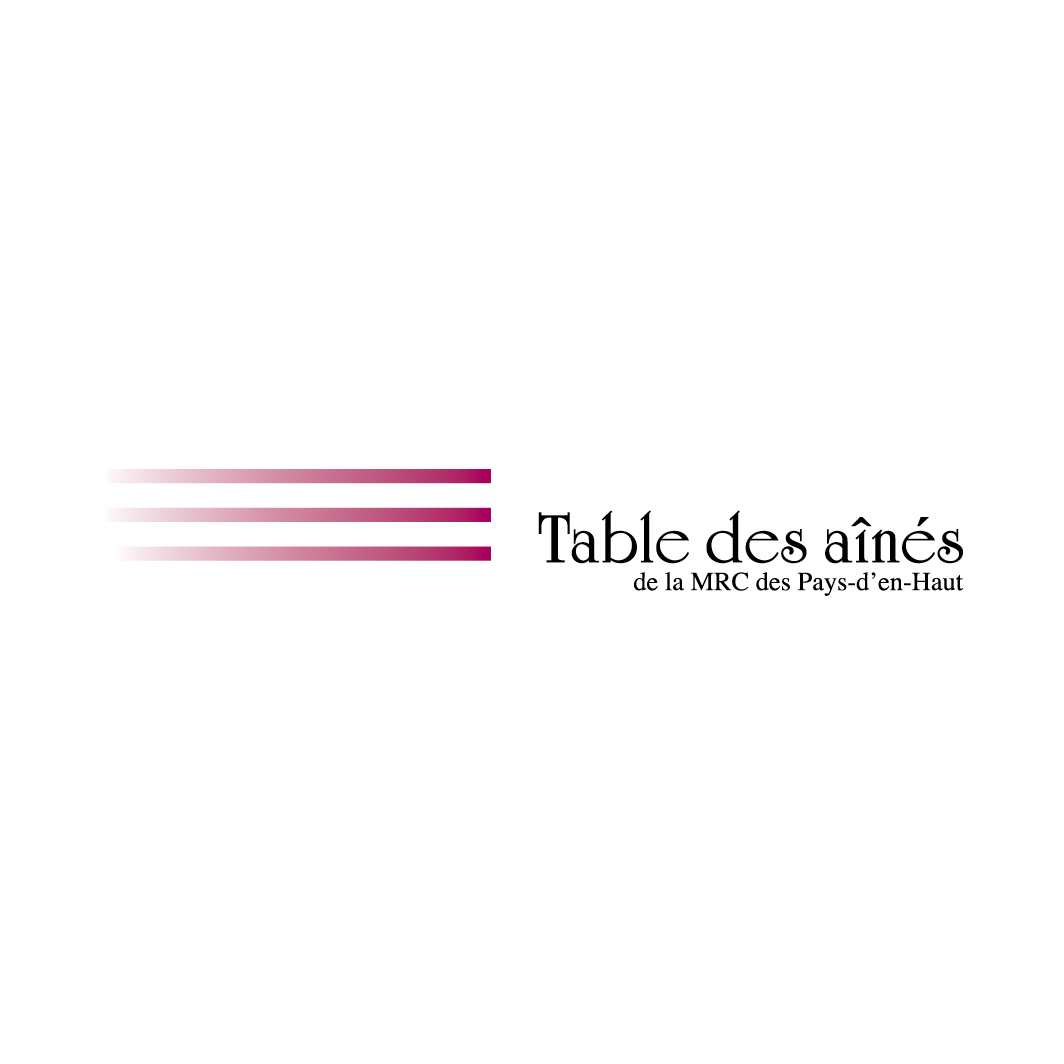 Le gaspillage alimentaire nous concerne tous!	En cette saison d’abondance, on se demande pourquoi, encore aujourd’hui, les poubelles et les bacs des épiceries et des restaurants débordent. Même si ces derniers transforment les aliments défraîchis, ils en jettent encore trop. Par contre, les commerçants sont de plus en plus généreux en quantité et en qualité pour les comptoirs alimentaires. Ils les utilisent pour les repas communautaires, les cuisines collectives, les popotes roulantes, etc. Quant aux municipalités, en plus d’offrir une aide financière aux organismes locaux, elles créent des jardins communautaires. Malheureusement, ces jardins sont victimes de l’avidité de certains individus qui les vident et ne laissent rien aux démunis. À la maison, nous devons prendre conscience que le gaspillage alimentaire n’est pas seulement un enjeu environnemental  mais aussi une question d’économie sociale et de créativité collective. 	On ne peut terminer sans parler des bacs bruns. Votre implication est essentielle car, en diminuant les sacs verts et en réutilisant les restes pour engraisser la terre, nous retournons aux sources et nous bouclons le cercle écologique.	Si vous avez le goût de « popoter » avec des gens bien sympathiques, essayez les cuisines collectives. Cette activité est offerte à Piedmont, Sainte-Adèle, Ste-Marguerite, Saint-Sauveur et Wentworth-Nord. Pour toute autre information vous pouvez vous consulter le bottin des ressources en alimentation disponible en ligne au http://lespaysdenhaut.com/services-aux-citoyens/familles-aines/table-des-aines/  sous l’onglet « Informations diverses ».	Bon appétit!Comité de communication de la Table des Aînés